CALENDAR  2024Inter Expo CenterGuest events / Exhibitionshttps://en.iec.bg/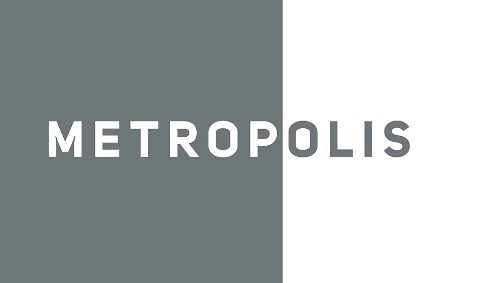 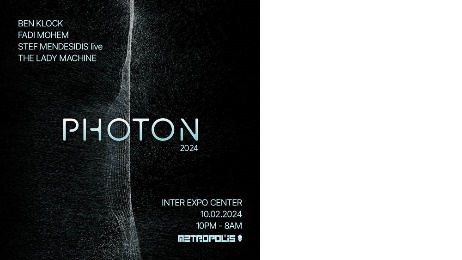 10.02 - 10.02.2024PHOTON 2024BEN KLOCK FADI MOHEM STEF MENDESIDIS (LIVE) THE LADY MACHINEMETROPOLIS and Jassen Petrov / Metropolis (Official)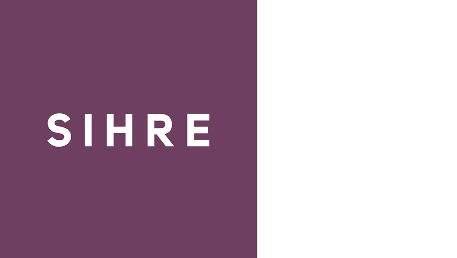 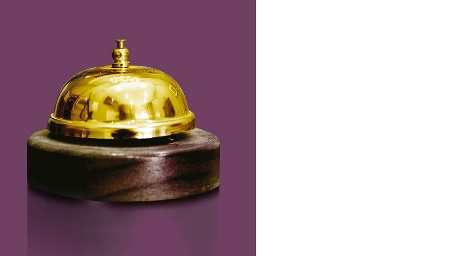 13.02 - 16.02.2024SIHREInternational exhibition for hotel, restaurant, catering and SPA equipmentInter Expo Center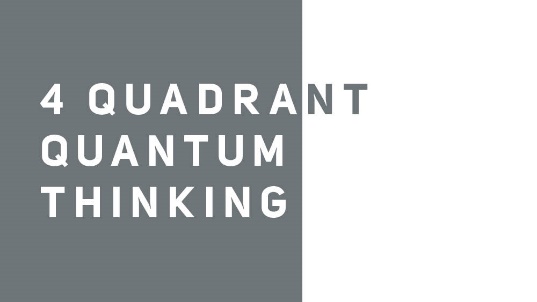 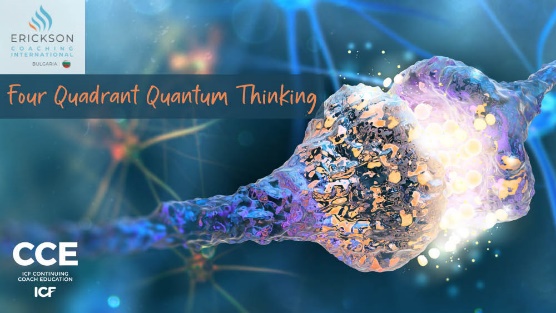 23.02 - 25.02.20244 Quadrant Quantum ThinkingThis program will move you to the next stage of understanding the mind and experiencing the universe on new unexpected levelsErickson Coaching International – Bulgaria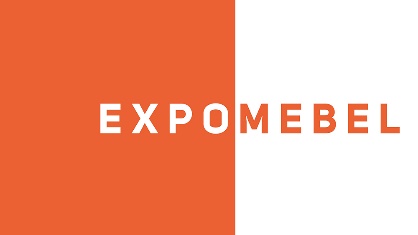 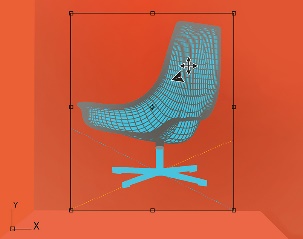 13.03 - 16.03.2024EXPOMEBELInternational exhibition for furniture, interior design and home accessoriesInter Expo Center and Bulgarian Branch Chamber of Woodworking and Furniture Industry (BBCWFI)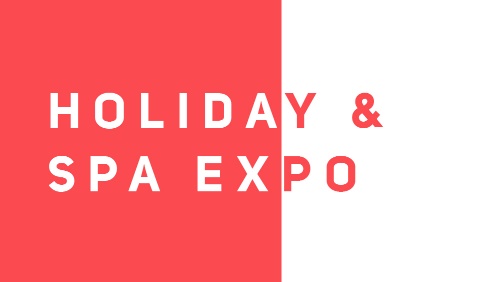 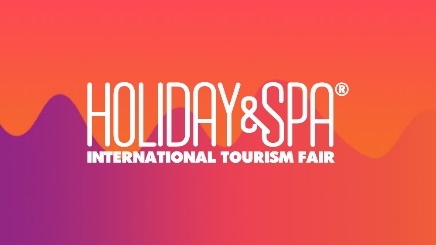 13.03 - 15.03.2024HOLIDAY & SPA EXPOInternational tourist fairInter Expo Center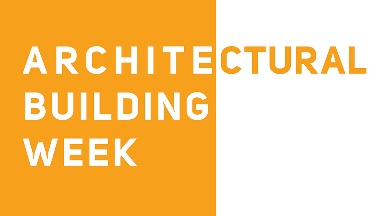 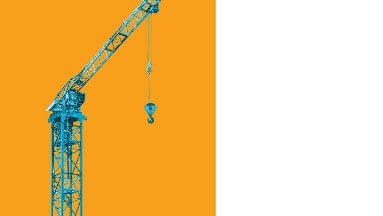 03.04 - 06.04.2024ARCHITECTURAL BUILDING WEEKInternational business exhibition for energy efficient, ecological and functional constructionInter Expo Center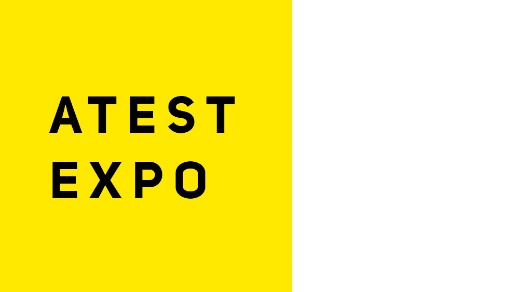 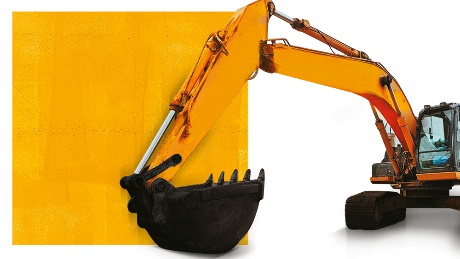 03.04 - 06.04.2024ATEST EXPOLarge construction machinery and construction mechanizationATEST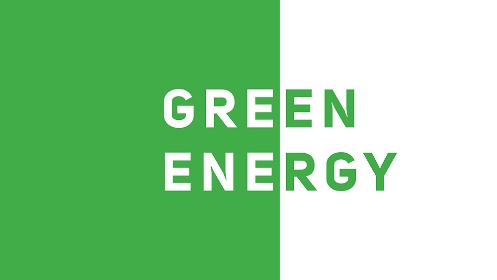 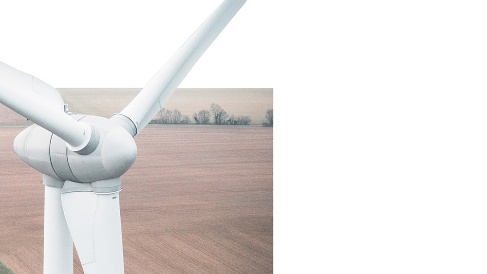 03.04 - 06.04.2024GREEN ENERGYExhibition for energy efficiency and renewable energy, waste management and recycling, smart citiesInter Expo Center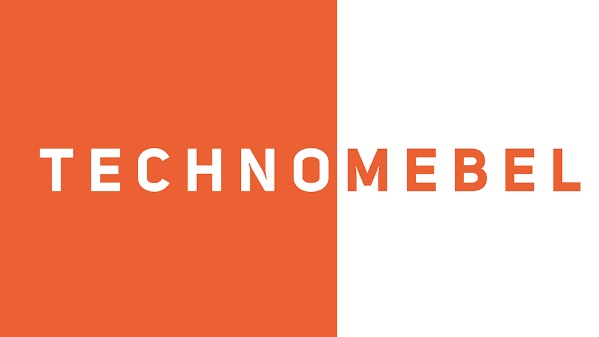 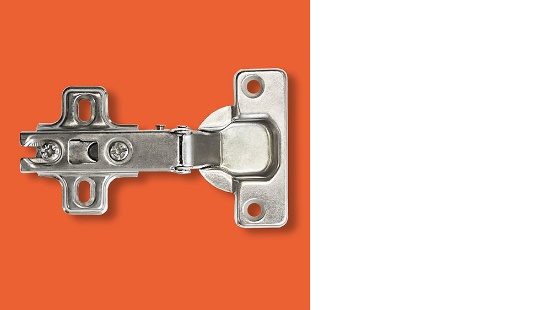 23.04 - 26.04.2024TECHNOMEBELInternational exhibition for woodworking and furniture industryInter Expo Center and Bulgarian branch chamber of woodworking and furniture industry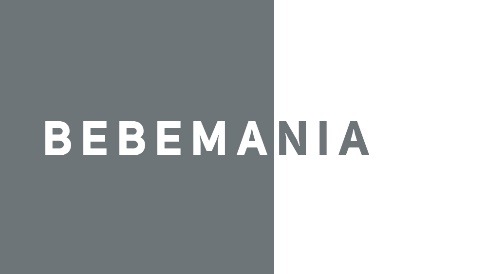 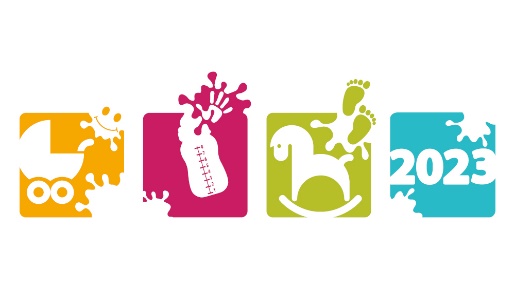 26.04 - 28.04.2024BEBEMANIAExhibition of baby and children's goods and servicesAssociation of child care providers in Bulgaria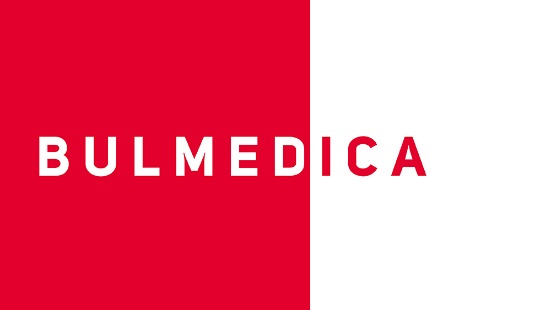 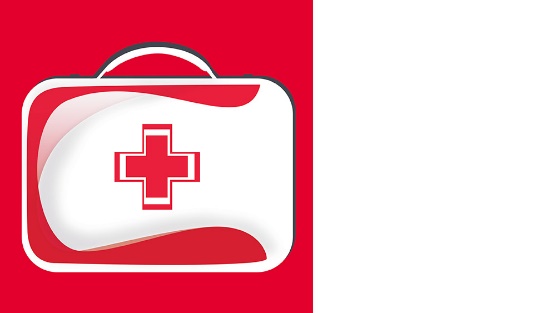 29.05 - 31.05.2024BULMEDICAInternational exhibition for medicineInter Expo Center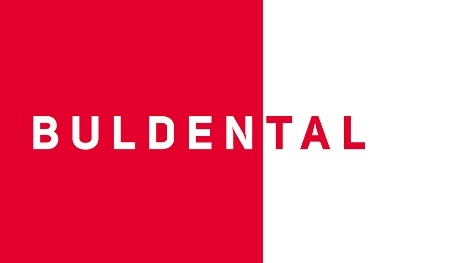 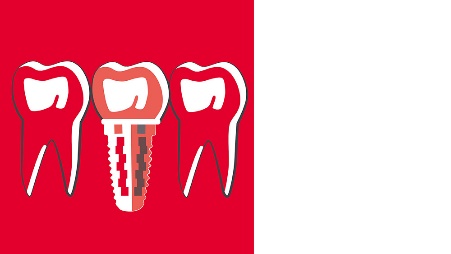 29.05 - 31.05.2024BULDENTALInternational exhibition for dental equipment, technics, materials, consumablesInter Expo Center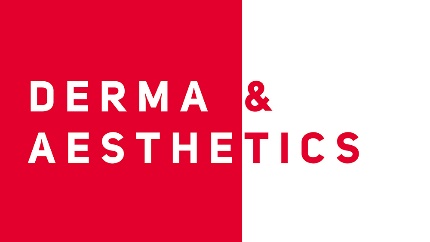 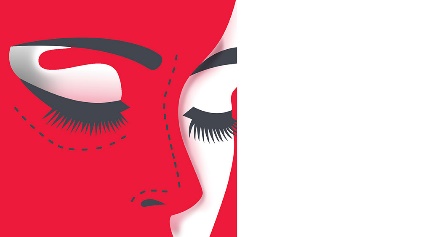 29.05 - 31.05.2024DERMA & AESTHETICSInternational exhibition for dermatological and aesthetic medicineInter Expo Center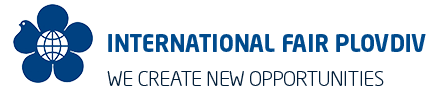 https://www.fair.bg/en/eventsAGRA 2024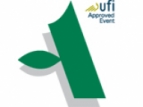 International Agricultural Exhibition 2024from: 20 FEBRUARY 2024 to: 24 FEBRUARY 2024FOODTECH 2024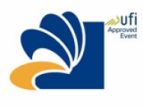 International exhibition for food and drinks, packaging, machinery and technologyfrom: 20 FEBRUARY 2024 to: 24 FEBRUARY 2024NATURE, HUNTING, FISHING 2024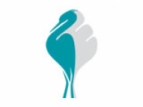 International Exhibitionfrom: 03 APRIL 2024 to: 07 APRIL 2024FLOWER SPRING 2024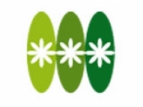 Specialized exhibition of flowers, ornamental plants, garden equipment and suppliesfrom: 03 APRIL 2024 to: 07 APRIL 2024HEMUS 2024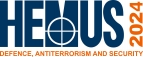 International Defence Equipment and Services Exhibitionfrom: 05 JUNE 2024 to: 08 JUNE 2024